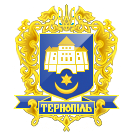 ТЕРНОПІЛЬСЬКА МІСЬКА РАДАПОСТІЙНА КОМІСІЯ З ПИТАНЬ МІСТОБУДУВАННЯПротокол засідання комісії №5від 12.03.2020 р.Всього членів комісії: 	(7) Паньків Н.М., Газилишин А.Б., Півторак С.Р., Редьква Н.М., 				Смакоуз Ю.Г., Штопко Ю.В., Шоломейчук Н.В.Присутні члени комісії: 	(4) Редьква Н.М., Півторак С.Р., Штопко Ю.В., Смакоуз Ю.Г.Відсутні члени комісії:	(3)  Паньків Н.М., Газилишин А.Б., Шоломейчук Н.В.Кворум є. Засідання комісії правочинне.На засідання комісії запрошені:Кібляр В.Л. – начальник відділу земельних ресурсів;Чорна Ю.О. – начальник організаційного відділу ради управління організаційно – виконавчої роботи.Головуючий  – заступник голови комісії Н.М.Редьква.СЛУХАЛИ:	Про затвердження порядку денного комісіїВиступили:	Члени комісії, які запропонували включити до порядку денного наступні питання:- Про затвердження проектів землеустрою щодо відведення земельних ділянок за адресою вул.Микулинецька (гр.Карп'юк З.І. та інші)Про припинення права користування земельною ділянкою гаражному кооперативу «Дружба» за адресою вул. Будного,1Про надання дозволу на розроблення проекту землеустрою щодо відведення земельної ділянки за адресою вул. Білецька,18  ГО «Тернопільська обласна організація фізкультурно – спортивного товариства «Динамо» України»Про затвердження проектів землеустрою щодо відведення земельних ділянок за адресою вул.Чернівецька (гр.Романюк О.Г.та інші)Про затвердження проекту землеустрою щодо відведення земельної ділянки  за адресою вул.Митрополита Шептицького,4в товариству з обмеженою відповідальністю «ТЕР-ВІВ»Про затвердження проекту землеустрою щодо відведення земельної ділянки за адресою вул.С.Будного  гр.Сакун С.В.Про затвердження проекту землеустрою щодо відведення земельної ділянки за адресою вул.Піскова  гр.Судомир Г.В.Про затвердження проектів землеустрою щодо відведення земельних ділянок за адресою провулок Цегельний (гр.Павлик О.Л. та інші)Про надання земельної ділянки за адресою вул. 15 Квітня,9б гр. Юнику О.І.Про затвердження проекту землеустрою щодо відведення земельної ділянки по зміні цільового призначення за адресою вул.А.Чайковського,17 гр.Ваврику М.В., Замрикіт О.І.Результати голосування за затвердження порядку денного: За - 4, проти-0, утримались-0. Рішення прийнято.ВИРІШИЛИ: Затвердити порядок денний засідання комісії.Порядок денний засідання:Слухали:Про затвердження проектів землеустрою щодо відведення земельних ділянок за адресою вул.Микулинецька (гр.Карп'юк З.І. та інші)Доповідав:	Кібляр В.Л.Результати голосування за проект рішення: За - 4, проти-0, утримались-0. Рішення прийнято.Вирішили:	Рішення комісії №1 додається.Слухали:Про припинення права користування земельною ділянкою гаражному кооперативу «Дружба» за адресою вул. Будного,1Доповідав:	Кібляр В.Л.Результати голосування за проект рішення: За - 4, проти-0, утримались-0. Рішення прийнято.Вирішили:	Рішення комісії №2 додається.Слухали:Про надання дозволу на розроблення проекту землеустрою щодо відведення земельної ділянки за адресою вул. Білецька,18  ГО «Тернопільська обласна організація фізкультурно – спортивного товариства «Динамо» України»Доповідав:	Кібляр В.Л.Результати голосування за проект рішення: За - 4, проти-0, утримались-0. Рішення прийнято.Вирішили:	Рішення комісії №3 додається.Слухали:Про затвердження проектів землеустрою щодо відведення земельних ділянок за адресою вул.Чернівецька (гр.Романюк О.Г.та інші)Доповідав:	Кібляр В.Л.Результати голосування за проект рішення: За - 4, проти-0, утримались-0. Рішення прийнято.Вирішили:	Рішення комісії №4 додається.Слухали:Про затвердження проекту землеустрою щодо відведення земельної ділянки  за адресою вул.Митрополита Шептицького,4в товариству з обмеженою відповідальністю «ТЕР-ВІВ»Доповідав:	Кібляр В.Л.Результати голосування за проект рішення: За - 4, проти-0, утримались-0. Рішення прийнято.Вирішили:	Рішення комісії №5 додається.Слухали:Про затвердження проекту землеустрою щодо відведення земельної ділянки за адресою вул.С.Будного  гр.Сакун С.В.Доповідав:	Кібляр В.Л.Результати голосування за проект рішення: За - 4, проти-0, утримались-0. Рішення прийнято.Вирішили:	Рішення комісії №6 додається.Слухали:Про затвердження проекту землеустрою щодо відведення земельної ділянки за адресою вул.Піскова  гр.Судомир Г.В.Доповідав:	Кібляр В.Л.Результати голосування за проект рішення: За - 4, проти-0, утримались-0. Рішення прийнято.Вирішили:	Рішення комісії №7 додається.Слухали:Про затвердження проектів землеустрою щодо відведення земельних ділянок за адресою провулок Цегельний (гр.Павлик О.Л. та інші)Доповідав:	Кібляр В.Л.Результати голосування за проект рішення: За - 4, проти-0, утримались-0. Рішення прийнято.Вирішили:	Рішення комісії №8 додається.Слухали:Про надання земельної ділянки за адресою вул. 15 Квітня,9б гр. Юнику О.І.Доповідав:	Кібляр В.Л.Результати голосування за проект рішення: За - 4, проти-0, утримались-0. Рішення прийнято.Вирішили:	Рішення комісії №9 додається.Слухали:Про затвердження проекту землеустрою щодо відведення земельної ділянки по зміні цільового призначення за адресою вул.А.Чайковського,17 гр.Ваврику М.В., Замрикіт О.І.Доповідав:	Кібляр В.Л.Результати голосування за проект рішення: За - 4, проти-0, утримались-0. Рішення прийнято.Вирішили:	Рішення комісії №10 додається.	Заступник голови комісії						Н.М.Редьква	Секретар комісії							С.Р.ПівторакПро затвердження проектів землеустрою щодо відведення земельних ділянок за адресою вул.Микулинецька (гр.Карп'юк З.І. та інші)Про припинення права користування земельною ділянкою гаражному кооперативу «Дружба» за адресою вул. Будного,1Про надання дозволу на розроблення проекту землеустрою щодо відведення земельної ділянки за адресою вул. Білецька,18  ГО «Тернопільська обласна організація фізкультурно – спортивного товариства «Динамо» України»Про затвердження проектів землеустрою щодо відведення земельних ділянок за адресою вул.Чернівецька (гр.Романюк О.Г.та інші)Про затвердження проекту землеустрою щодо відведення земельної ділянки  за адресою вул.Митрополита Шептицького,4в товариству з обмеженою відповідальністю «ТЕР-ВІВ»Про затвердження проекту землеустрою щодо відведення земельної ділянки за адресою вул.С.Будного  гр.Сакун С.В.Про затвердження проекту землеустрою щодо відведення земельної ділянки за адресою вул.Піскова  гр.Судомир Г.В.Про затвердження проектів землеустрою щодо відведення земельних ділянок за адресою провулок Цегельний (гр.Павлик О.Л. та інші)Про надання земельної ділянки за адресою вул. 15 Квітня,9б гр. Юнику О.І.Про затвердження проекту землеустрою щодо відведення земельної ділянки по зміні цільового призначення за адресою вул.А.Чайковського,17 гр.Ваврику М.В., Замрикіт О.І.